GULBENES NOVADA DOMES LĒMUMSGulbenēPar Gulbenes Evaņģēliski luteriskās draudzes projekta „Gulbenes evaņģēliski luteriskās baznīcas altāra gala bīdermeiera stila ārdurvju restaurācija” līdzfinansējuma nodrošināšanuGulbenes novada pašvaldībā 2023. gada 26. jūlijā saņemts un reģistrēts ar Nr. GND/5.10/23/1529-G Gulbenes Evaņģēliski luteriskās draudzes 2023. gada 25. jūlija iesniegums ar lūgumu finansiāli atbalstīt Gulbenes Evaņģēliski luterisko draudzi, reģistrācijas Nr.90000091507, juridiskā adrese Brīvības iela 15, Gulbene, Gulbenes novads, LV-4401, nodrošinot līdzfinansējumu 474,38 EUR (četri simti septiņdesmit četri euro, 38 centi) apmērā, projekta īstenošanai Valsts kultūrkapitāla fonda projektu konkursa ietvaros.Projekta mērķis ir sekmēt un atbalstīt kultūras mantojuma restaurācija ar mērķi saglabāt oriģinālsubstanci, autentiskumu un kultūrvēsturisko vērtību kopuma radīto noskaņu, kā arī attīstīt restaurācijas metodiku. Projekta ietvaros plānota baznīcas altāra gala bīdermeiera stila ārdurvju restaurācija.Projekta kopējās izmaksas plānotas līdz 8 974,38 EUR (astoņi tūkstoši deviņi simti septiņdesmit četri euro, 38 centi), no tām programmas līdzfinansējums 8 500,00 EUR (astoņi tūkstoši pieci simti euro, 00 centi).Pamatojoties uz Pašvaldību likuma 10.panta pirmās daļas 21.punktu, kas nosaka, ka dome ir tiesīga izlemt ikvienu pašvaldības kompetences jautājumu; tikai domes kompetencē ir pieņemt lēmumus citos ārējos normatīvajos aktos paredzētajos gadījumos un ņemot vērā Finanšu komitejas ieteikumu, atklāti balsojot: ar 13 balsīm "Par" (Ainārs Brezinskis, Aivars Circens, Anatolijs Savickis, Andis Caunītis, Atis Jencītis, Guna Pūcīte, Guna Švika, Gunārs Ciglis, Intars Liepiņš, Lāsma Gabdulļina, Mudīte Motivāne, Normunds Audzišs, Normunds Mazūrs), "Pret" – nav, "Atturas" – nav, "Nepiedalās" – nav,  Gulbenes novada dome NOLEMJ:NODROŠINĀT projekta līdzfinansējumu 474,38 EUR apmērā no Gulbenes novada pašvaldības budžeta 2023.gadam projektu līdzfinansējumiem paredzētajiem finanšu līdzekļiem.Gulbenes novada domes priekšsēdētājs				A.CaunītisSagatavoja: Monika Prokofjeva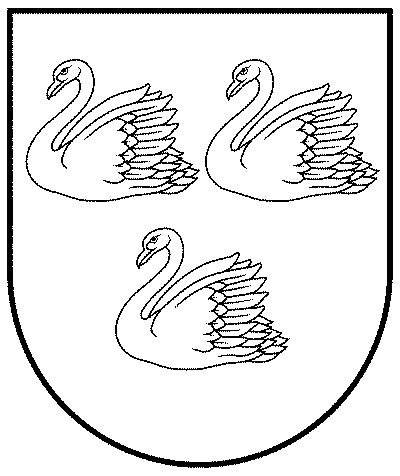 GULBENES NOVADA PAŠVALDĪBAReģ. Nr. 90009116327Ābeļu iela 2, Gulbene, Gulbenes nov., LV-4401Tālrunis 64497710, mob.26595362, e-pasts: dome@gulbene.lv, www.gulbene.lv2023.gada 31.augustāNr. GND/2023/851(protokols Nr.13; 92.p)